(наименование организации образования) Поурочный план или краткосрочный план № 104 Логарифмические неравенства (тема урока)Ход урокаРаздел:11.3С Показательные и логарифмические уравнения и неравенстваФИО педагога    Дата:     Класс:   Количество присутствующих:                             Количество отсутствующих:Тема урока    Логарифмические неравенства Цели обучения в соответствии  с учебной программой   11.2.2.11. Уметь решать логарифмические неравенства и их системы.Цели урока         Решают логарифмические неравенства.Этап урока/ ВремяДействия педагогаДействия ученикаОцениваниеРесурсыНачало урока5 мин Учитель приветствует учащихся, проверяет готовность учащихся к уроку. Задает вопросы:Какие неравенства называются логарифмическими?Какие основные способы решения логарифмических неравенств вы знаете?Что называют решением системы неравенств?Учитель объявляет тему урока и цели урока. Далее учитель озвучивает критерии оценивания, определяет «зону ближайшего развития» учащихся, ожидания к концу урока.Ученики демонстрируют свои знания, повторяют пройденный материал, отвечая на следующие вопросы:За каждый правильный ответ 1 баллСередина урока30 минУчитель обсуждает совместно с учащимися методы решения , следит за грамотностью рассуждений и верной записью решения неравенств Рассмотрим случай когда переменная находится в основании логарифма:Решите неравенство   Решение.Решите системы: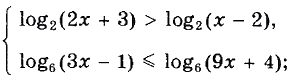 Критерии оценивания:УчащийсяВерно применяет методы решения логарифмических неравенств.Учитывает область допустимых значений при решении логарифмических неравенств.Решает логарифмические неравенства.Решает системы логарифмических неравенств.Работа по учебнику №№Учащиеся слушают учителяВысказывают свое мнение, предлагают способы и методы решенияЗаписывают решение неравенства в тетрадьРаботают в группах, ищут возможные пути решения системы  неравенств.Дети комментируют первые шаги решения. Работа в группах. Составляют алгоритм решения.Демонстрируют свои знания. Выполняют задания в микрогруппе, письменноПохвала учителяКарточкаПроверяет выполненные микрогруппами задания и выставляет оценкиОтвечают на вопросыКонец урока5 минПроводит инструктаж по домашнему заданию: № №Записывают д/задание 